Independent Karate Clubs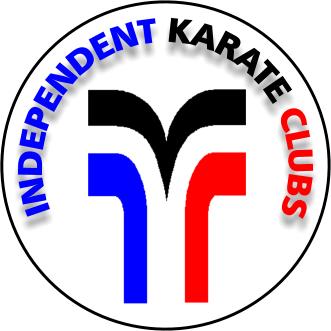 Membership Form and QuestionnaireI understand that Karate is a physical activity and that injuries may occur and I accept that risk.I also understand that I must obtain an EKF Licence before I train and I will not hold any other member of the Independent Karate Clubs or IKC responsible for actions in the event of any injury if I have not applied for an EKF Licence.Independent Karate Clubs(Parent or Guardian to sign if under 18 years old)Signed:                                                                                  Date:Parent / Guardian Name: _______________________________  If student under 18 yearsClub Joined:Club Joined:Club Joined:Club Joined:Date Joined:Date Joined:Student NameMr / Mrs / Miss / Ms / OtherMr / Mrs / Miss / Ms / OtherMr / Mrs / Miss / Ms / OtherMr / Mrs / Miss / Ms / OtherMr / Mrs / Miss / Ms / OtherMr / Mrs / Miss / Ms / OtherMr / Mrs / Miss / Ms / OtherMr / Mrs / Miss / Ms / OtherMr / Mrs / Miss / Ms / OtherMr / Mrs / Miss / Ms / OtherMr / Mrs / Miss / Ms / OtherMr / Mrs / Miss / Ms / OtherMr / Mrs / Miss / Ms / OtherMr / Mrs / Miss / Ms / OtherMr / Mrs / Miss / Ms / OtherMr / Mrs / Miss / Ms / OtherMr / Mrs / Miss / Ms / OtherMr / Mrs / Miss / Ms / OtherAddressAddressAddressAddressAddressAddressDate of birth:Date of birth:Date of birth:AddressAddressAddressOccupation/School Name:Occupation/School Name:Occupation/School Name:AddressAddressAddressContact in emergency:Contact in emergency:Contact in emergency:Name:Name:Name:Name:Name:Name:AddressAddressAddressAddress:Address:Address:Relationship:Relationship:Relationship:Relationship:Relationship:Relationship:Post Code:Post Code:Post Code:Telephone:Telephone:Telephone:Telephone:Telephone:Telephone:Telephone:Telephone:Telephone:Is there any medical condition that you have or may be suffering from that would prevent you from taking part in a physical activity? (If you are not sure, consult your Doctor)Is there any medical condition that you have or may be suffering from that would prevent you from taking part in a physical activity? (If you are not sure, consult your Doctor)Is there any medical condition that you have or may be suffering from that would prevent you from taking part in a physical activity? (If you are not sure, consult your Doctor)Is there any medical condition that you have or may be suffering from that would prevent you from taking part in a physical activity? (If you are not sure, consult your Doctor)Is there any medical condition that you have or may be suffering from that would prevent you from taking part in a physical activity? (If you are not sure, consult your Doctor)Is there any medical condition that you have or may be suffering from that would prevent you from taking part in a physical activity? (If you are not sure, consult your Doctor)Is there any medical condition that you have or may be suffering from that would prevent you from taking part in a physical activity? (If you are not sure, consult your Doctor)Is there any medical condition that you have or may be suffering from that would prevent you from taking part in a physical activity? (If you are not sure, consult your Doctor)Is there any medical condition that you have or may be suffering from that would prevent you from taking part in a physical activity? (If you are not sure, consult your Doctor)Is there any medical condition that you have or may be suffering from that would prevent you from taking part in a physical activity? (If you are not sure, consult your Doctor)Is there any medical condition that you have or may be suffering from that would prevent you from taking part in a physical activity? (If you are not sure, consult your Doctor)Is there any medical condition that you have or may be suffering from that would prevent you from taking part in a physical activity? (If you are not sure, consult your Doctor)Is there any medical condition that you have or may be suffering from that would prevent you from taking part in a physical activity? (If you are not sure, consult your Doctor)Is there any medical condition that you have or may be suffering from that would prevent you from taking part in a physical activity? (If you are not sure, consult your Doctor)Is there any medical condition that you have or may be suffering from that would prevent you from taking part in a physical activity? (If you are not sure, consult your Doctor)Is there any medical condition that you have or may be suffering from that would prevent you from taking part in a physical activity? (If you are not sure, consult your Doctor)Is there any medical condition that you have or may be suffering from that would prevent you from taking part in a physical activity? (If you are not sure, consult your Doctor)Is there any medical condition that you have or may be suffering from that would prevent you from taking part in a physical activity? (If you are not sure, consult your Doctor)Is there any medical condition that you have or may be suffering from that would prevent you from taking part in a physical activity? (If you are not sure, consult your Doctor)Is there any medical condition that you have or may be suffering from that would prevent you from taking part in a physical activity? (If you are not sure, consult your Doctor)Is there any medical condition that you have or may be suffering from that would prevent you from taking part in a physical activity? (If you are not sure, consult your Doctor)Is there any medical condition that you have or may be suffering from that would prevent you from taking part in a physical activity? (If you are not sure, consult your Doctor)Is there any medical condition that you have or may be suffering from that would prevent you from taking part in a physical activity? (If you are not sure, consult your Doctor)Details:Details:Do you have any of the following conditions:Do you have any of the following conditions:Do you have any of the following conditions:Do you have any of the following conditions:Do you have any of the following conditions:Do you have any of the following conditions:Do you have any of the following conditions:Do you have any of the following conditions:Do you have any of the following conditions:Do you have any of the following conditions:Do you have any of the following conditions:Do you have any of the following conditions:Please tick Yes or No. . . . . .Please tick Yes or No. . . . . .Please tick Yes or No. . . . . .Please tick Yes or No. . . . . .Please tick Yes or No. . . . . .YNNNAsthmaAsthmaAsthmaAsthmaAsthmaFurther Questions:             Please tick Yes or No. . . . . . .       Further Questions:             Please tick Yes or No. . . . . . .       Further Questions:             Please tick Yes or No. . . . . . .       Further Questions:             Please tick Yes or No. . . . . . .       Further Questions:             Please tick Yes or No. . . . . . .       Further Questions:             Please tick Yes or No. . . . . . .       Further Questions:             Please tick Yes or No. . . . . . .       Further Questions:             Please tick Yes or No. . . . . . .       YNEpilepsyEpilepsyEpilepsyEpilepsyEpilepsyFurther Questions:             Please tick Yes or No. . . . . . .       Further Questions:             Please tick Yes or No. . . . . . .       Further Questions:             Please tick Yes or No. . . . . . .       Further Questions:             Please tick Yes or No. . . . . . .       Further Questions:             Please tick Yes or No. . . . . . .       Further Questions:             Please tick Yes or No. . . . . . .       Further Questions:             Please tick Yes or No. . . . . . .       Further Questions:             Please tick Yes or No. . . . . . .       High Blood PressureHigh Blood PressureHigh Blood PressureHigh Blood PressureHigh Blood PressureFurther Questions:             Please tick Yes or No. . . . . . .       Further Questions:             Please tick Yes or No. . . . . . .       Further Questions:             Please tick Yes or No. . . . . . .       Further Questions:             Please tick Yes or No. . . . . . .       Further Questions:             Please tick Yes or No. . . . . . .       Further Questions:             Please tick Yes or No. . . . . . .       Further Questions:             Please tick Yes or No. . . . . . .       Further Questions:             Please tick Yes or No. . . . . . .       Heart ConditionHeart ConditionHeart ConditionHeart ConditionHeart ConditionDo you do any other Sport or Regular Exercise ?Do you do any other Sport or Regular Exercise ?Do you do any other Sport or Regular Exercise ?Do you do any other Sport or Regular Exercise ?Do you do any other Sport or Regular Exercise ?Do you do any other Sport or Regular Exercise ?Do you do any other Sport or Regular Exercise ?Do you do any other Sport or Regular Exercise ?DiabetesDiabetesDiabetesDiabetesDiabetesHerniaHerniaHerniaHerniaHerniaHave you trained in Martial Arts before ?Have you trained in Martial Arts before ?Have you trained in Martial Arts before ?Have you trained in Martial Arts before ?Have you trained in Martial Arts before ?Have you trained in Martial Arts before ?Have you trained in Martial Arts before ?Have you trained in Martial Arts before ?HepatitisHepatitisHepatitisHepatitisHepatitisAnxietyAnxietyAnxietyAnxietyAnxietyHave you ever been convicted of any crime ?Have you ever been convicted of any crime ?Have you ever been convicted of any crime ?Have you ever been convicted of any crime ?Have you ever been convicted of any crime ?Have you ever been convicted of any crime ?Have you ever been convicted of any crime ?Have you ever been convicted of any crime ?HIVHIVHIVHIVHIVJoint/Muscle ProblemsJoint/Muscle ProblemsJoint/Muscle ProblemsJoint/Muscle ProblemsJoint/Muscle ProblemsFaint/Dizzy spellsFaint/Dizzy spellsFaint/Dizzy spellsFaint/Dizzy spellsFaint/Dizzy spellsAre you pregnantAre you pregnantAre you pregnantAre you pregnantAre you pregnant